Комитет  по  образованию  города  Улан-УдэМуниципальное  автономное  дошкольное  образовательное  учреждениеДетский  сад  № 143 « Золотая  рыбка»КОНСПЕКТ Средняя  группа № 1Вторая подгруппа( дети  с  ЗРР)БЛОК « Школа  для  родителей»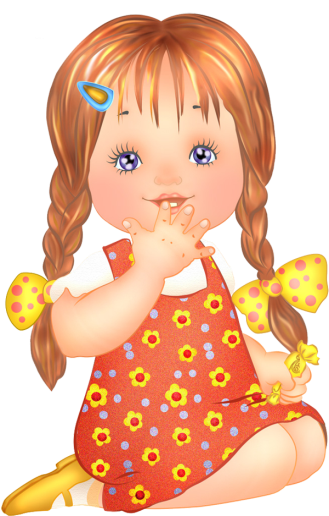 Тифлопедагог: Бурштейн  Л.В.2015 годКомитет  по  образованию  города  Улан-УдэЦель: Показать  успехи  детейЗадачи: научить  приемам  развития  внимания, памяти, речи, ассоциативного  мышления, самостоятельности, релоксации, развивать  функции  зрительного  анализатора.Оборудование:мяч,карточки  с  заданием,матрица,фланелеграф,стрелки.альбомчикиНагрузка : Лариса Н№3, Ян, Ариша Н№ 5Дети  заходят   в  кабинет, приветствуют  родителей   .Игра « Предмет  радуется»Упражнение « Закончи  ряд» чередование  предметовУпражнение   « Ассоциации»  с  картинками ,слово   ЗИМАМатрица « Девочки»Релоксация  « Отдых»Игра  « Яйцо» на  фланелеграфе  дети  выкладывают яйцо  разных  цветовУпражнение  «Что  сначала, что потом» последовательность  событий«Найди  свое  место»  игра  ориентировкаИгра  « Топ – хлоп»Упражнение « Стрелки» ориентировка на плоскости  и в пространствеШтриховка  по  кодуПо  стрелкам  дети  определяют  место   сюрприза ,получают  альбом.С  родителями  проводится  консультация « Внимание» ,заполняются  анкеты-анализ  занятий